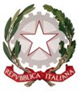 TRIBUNALE ORDINARIO DI BRESCIASezione IV civilefallimentare – procedure concorsuali - esecuzioniR.G. ES. IMM. N._____________VERBALE ACCETTAZIONE INCARICO DI STIMAL’anno ___________ addì _______________ del mese di ___________________ alle ore ______________ a seguito di  decreto  di  conferimento  d’incarico  in  data _______________l’esperto  ________________________________________accetta l’incarico e viste le debite ammonizioni presta il seguente giuramento: “Giuro di bene e fedelmente procedere alle operazioni affidatemi”;dichiara che non sussistono cause di incompatibilità circa lo svolgimento delle operazioni peritali.(Firma del C.T.U.)